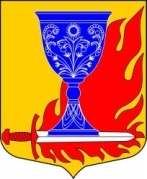 АДМИНИСТРАЦИЯмуниципального образования«Большелуцкое сельское поселение»муниципального образования«Кингисеппский муниципальный район»Ленинградской областиПОСТАНОВЛЕНИЕот 29 февраля 2024 года № 44О создании комиссии и утверждении положения комиссиипо обследованию зеленых насаждений на территории МО «Большелуцкое сельское поселение»В целях сохранения, охраны и воспроизводства зеленых насаждений на территории МО «Большелуцкое сельское поселение», руководствуясь Федеральным законом от 10 января 2002 года № 7-ФЗ "Об охране окружающей среды", Уставом МО «Большелуцкое сельское поселение» Решением Совета депутатов МО «Большелуцкое сельское поселение» от 14 декабря 2017 года № 177 "Об утверждении Правил благоустройства территории муниципального образования «Большелуцкое сельское поселение» муниципального образования «Кингисеппский муниципальный район» Ленинградской области, в соответствии с Административным регламентом по предоставлению муниципальной услуги «Выдача разрешения на снос или пересадку зеленых насаждений, расположенных на земельных участках, находящихся в границах муниципального образования «Большелуцкое сельское поселение» муниципального образования «Кингисеппский муниципальный район» Ленинградской области»,ПОСТАНОВЛЯЮ:Создать комиссию по обследованию зеленых насаждений на территории МО «Большелуцкое сельское поселение»;2. Утвердить Положение о комиссии по обследованию зеленых насаждений на территории МО «Большелуцкое сельское поселение», согласно Приложению № 1.3. Утвердить состав комиссии по обследованию зеленых насаждений на территории МО «Большелуцкое сельское поселение», согласно Приложению № 1.4. Опубликовать (обнародовать) настоящее постановление в средствах массовой информации и разместить на официальном сайте МО «Большелуцкое сельское поселение» в информационно-телекоммуникационной сети «Интернет».5. Настоящее постановление вступает в силу после его официального опубликования (обнародования).6. Контроль за исполнением настоящего постановления оставляю за собой.Исполняющий обязанности главы администрации				МО «Большелуцкое сельское поселение» 			О.В. ПетровПриложение № 1Утвержденопостановлением администрацииМО «Большелуцкое сельское поселение»от 29.02.2024 г. N 44ПОЛОЖЕНИЕО КОМИССИИ ПО ОБСЛЕДОВАНИЮ ЗЕЛЕНЫХ НАСАЖДЕНИЙНА ТЕРРИТОРИИ МО «БОЛЬШЕЛУЦКОЕ СЕЛЬСКОЕ ПОСЕЛЕНИЕ»1. ОБЩИЕ ПОЛОЖЕНИЯ1.1. Целью создания Комиссии по обследованию зеленых насаждений (далее - Комиссия) является организация охраны и воспроизводства зеленых насаждений на территории МО «Большелуцкое сельское поселение» как необходимого условия создания благоприятной окружающей среды, экологической безопасности и обеспечения прав и законных интересов населения МО «Большелуцкое сельское поселение» при распоряжении зелеными насаждениями собственниками земельных участков.1.2. Комиссия является коллегиальным органом.1.3. В своей деятельности Комиссия руководствуется Федеральным законом от 10 января 2002 г. № 7-ФЗ "Об охране окружающей среды", Уставом МО «Большелуцкое сельское поселение», Решением Совета депутатов МО  «Большелуцкое сельское поселение» от 14 декабря 2017 года № 177 "Об утверждении Правил благоустройства территории муниципального образования «Большелуцкое сельское поселение» муниципального образования «Кингисеппский муниципальный район» Ленинградской области (с изменениями), и иными нормативными правовыми актами.1.4. Решения Комиссии являются обязательными для физических и юридических лиц и могут быть обжалованы в установленном законодательством порядке.1.5. Комиссия формируется в составе председателя и членов комиссии.1.6. Состав Комиссии утверждается постановлением администрации МО «Большелуцкое сельское поселение».2. ЦЕЛИ И ЗАДАЧИ КОМИССИИ2.1. Комиссия создается с целью максимального сохранения зеленых насаждений, расположенных на территории МО «Большелуцкое сельское поселение» (далее - зеленые насаждения).2.2. Основной задачей Комиссии является определение целесообразности сноса (переноса) зеленых насаждений.3. СОСТАВ КОМИССИИ3.1. Возглавляет Комиссию - председатель Комиссии в лице заместителя главы администрации.Председатель Комиссии:1) руководит работой Комиссии и принимает решения, касающиеся деятельности и исполнения полномочий Комиссии;2) утверждает акты обследования зеленых насаждений.3.2. Секретарь Комиссии в лице начальника сектора ЖКХ, ГО и ЧС осуществляет организационно-методическую деятельность Комиссии:1) подготавливает в случае необходимости ситуационные планы земельного участка для составления схем размещения зеленых насаждений;2) участвует в разработке методических и нормативных документов, обеспечивающих и регламентирующих деятельность Комиссии;3) выносит на рассмотрение комиссии обращения юридических и физических лиц и подготавливает проекты мотивированных ответов по вопросам, относящимся к деятельности Комиссии;4) участвует в организации выездного обследования зеленых насаждений, распределяет обязанности членов Комиссии при обследовании зеленых насаждений;5) подготавливает проект решения Комиссии в виде актов обследования зеленых насаждений, организует их согласование и утверждение.3.3. Члены Комиссии:1) Состав членов комиссии: ведущий специалист сектора ЖКХ, ГО и ЧС; ведущий специалист, землеустроитель.2) участвуют в рассмотрении заявлений на обследование зеленых насаждений в соответствии с административным регламентом предоставления муниципальной услуги "Выдача разрешения на снос (перенос) зеленых насаждений на территории МО «Большелуцкое сельское поселение»;3) выезжают на местность и участвуют в обследовании зеленых насаждений;4) подписывают акт обследования зеленых насаждений;5) участвуют в подготовке мотивированных ответов на обращения в Комиссию физических и юридических лиц.4. ФУНКЦИИ КОМИССИИ4.1. Подготавливает акты обследования зеленых насаждений, подлежащих сносу (переносу) зеленых насаждений.4.2. Принимает решение о целесообразности сноса (переноса) зеленых насаждений.5. КОМПЕТЕНЦИЯ И ПОЛНОМОЧИЯ КОМИССИИ5.1. К компетенции Комиссии относятся следующие вопросы:5.1.1. Выездное обследование зеленых насаждений и принятие решения Комиссией:а) о сохранении существующих зеленых насаждений (деревьев, кустарников, газонов, цветников и т.д.);б) о пересадке деревьев и кустарников, переносе газонов, цветников и т.д.;в) о сносе (переносе) зеленых насаждений;г) о необходимости проведения мероприятий по содержанию зеленых насаждений;д) о необходимости сноса (переноса) зеленых насаждений в случае предупреждения и ликвидации чрезвычайных ситуаций природного и техногенного характера, ликвидации их последствий, соблюдения противопожарных требований, в том числе на основании предписаний органов контроля и надзора.5.1.2. Оформление решений Комиссии:- акт обследования зеленых насаждений по утвержденной форме.5.1.3. Участие в согласовании мест пересадок зеленых насаждений.5.1.4. Принятие решения в случае необходимости сноса (переноса) зеленых насаждений, в том числе в целях предотвращения либо ликвидации аварийных и иных чрезвычайных ситуаций, в целях выполнения противопожарных требований.5.1.5. Рассмотрение обращений в Комиссию физических или юридических лиц и подготовка ответов в их адрес.5.2. Комиссия вправе:5.2.1. Контролировать осуществление принятых решений и выполнение заявителями работ, предусмотренных актом обследования зеленых насаждений.5.2.2. Рекомендовать приостанавливать производство работ в установленном порядке до устранения имеющихся нарушений, при обнаружении фактов нарушения выполненных работ, предусмотренных актом обследования зеленых насаждений.6. ПОРЯДОК РАБОТЫ КОМИССИИ6.1. Комиссия осуществляет свои полномочия в виде выездных обследований зеленых насаждений.6.2. В обследовании зеленых насаждений участвуют не менее трех человек - членов Комиссии.6.3. В ходе обследования проверяются заявленное количество зеленых насаждений, пород, соответствие их расположения (на представленных схемах) действительному месту произрастания, оценивается обоснованность запрашиваемого разрешения.6.4. В ходе обследования заполняется ведомость пересчета зеленых насаждений, которая является полевым документом.6.6. Проект решения Комиссии оформляется актом обследования зеленых насаждений утвержденной формы.6.7. Решение Комиссии считается правомочным, если в его принятии участвует не менее половины ее состава постоянных членов.6.8. Решение принимается большинством голосов. При равенстве голосов голос председателя является решающим.6.9. Акт аннулируется в следующих случаях:1) если в течение срока действия акта Комиссией принято новое решение относительно тех же зеленых насаждений;2) в случае отказа заявителя от проведения работ.6.10. Комиссия не несет ответственности за невыполнение работ, в соответствии с выданным разрешением на снос (перенос) зеленых насаждений на территории МО «Большелуцкое сельское поселение».6.11. Акты учитываются и хранятся у секретаря комиссии – начальника сектора ЖКХ, ГО и ЧС администрации МО «Большелуцкое сельское поселение». Срок хранения актов - три года.7. РЕШЕНИЕ СПОРОВ7.1. Споры, связанные с работой Комиссии, разрешаются в соответствии с действующим законодательством Российской Федерации.